ВЕСТНИК   ДНЕПРОВСКОГО СЕЛЬСОВЕТА    № 86                  19 декабря 2019 годаГазета муниципального образования Днепровский сельсовет Беляевского района Оренбургской областиИНФОРМАЦИЯ   АДМИНИСТРАЦИИ БЕЛЯЕВСКОГО РАЙОНА ОРЕНБУРГСКОЙ ОБЛАСТИ АДМИНИСТРАЦИЯБЕЛЯЕВСКОГО РАЙОНА  ОРЕНБУРГСКОЙ ОБЛАСТИП О С Т А Н О В Л Е Н И Ес. Беляевка                                        18.12.2019                                                                                                       № 807-п                          Об утверждении тарифов на холодное водоснабжение и водоотведение на территории муниципального образования Беляевский район на 2020-2024 годыНа основании части 6 статьи 43 Федерального закона от 6 октября 2003 года    № 131-ФЗ «Об общих принципах организации местного самоуправления в Российской Федерации», Федеральным законом от 07 декабря 2011 года № 416-ФЗ «О водоснабжении и водоотведении», постановления Правительства Российской Федерации  от 13 мая 2013 года № 406 «О государственном регулировании тарифов   в сфере водоснабжения и водоотведения», закона Оренбургской области  от 28 сентября 2010 года N 3822/887-IV- «О наделении органов местного самоуправления Оренбургской области отдельными государственными полномочиями в сфере водоснабжения и водоотведения и в области обращения с твердыми коммунальными отходами», постановления администрации муниципального образования Беляевский район Оренбургской области от 21.10.2016 № 730-п «О создании экспертной комиссии по рассмотрению тарифов на жилищно-коммунальные услуги»: 1. Утвердить тарифы на холодное водоснабжение и водоотведение на территории муниципального образования Беляевский района на долгосрочный период регулирования 2020-2024 годы согласно Приложению 1.2. Установить долгосрочные параметры на период 2020-2024 годы для формирования тарифов на водоснабжение и водоотведение для организаций, осуществляющих холодное водоснабжение и (или) водоотведение на территории муниципального образования Беляевский район согласно Приложению 2.3. Тарифы, установленные пунктом 1 настоящего постановления и долгосрочные параметры, установленные пунктом 2 настоящего постановления, действуют с 1 января 2020 года по 31 декабря 2024 года.4.  Контроль   за   исполнением  настоящего  постановления  возложить на заместителя  главы  администрации  по   экономическому  развитию  Бакирову И.Э.5. Постановление  вступает  в  силу после его обнародования на информационном стенде в фойе здания администрации Беляевского района, в местах обнародования, определенных муниципальными правовыми актами поселений, входящих в состав Беляевского района.Глава района                                                                                     А.А. ДинерTaрифы на холодное водоснабжение и водоотведение для организаций, осуществляющих холодное водоснабжение и (или) водоотведение на территории Беляевского района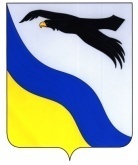 АДМИНИСТРАЦИЯБЕЛЯЕВСКОГО РАЙОНА  ОРЕНБУРГСКОЙ ОБЛАСТИП О С Т А Н О В Л Е Н И Ес. Беляевка                                        18.12.2019                                                                                                      № 809-пО внесении изменений в постановление администрации района от 17.12.2018 № 907-п	1.Внести в постановление администрации района от 17.12.2018 №907-п «Об установлении долгосрочных тарифов на питьевую воду (питьевое водоснабжение) и долгосрочных параметров регулирования, устанавливаемых на долгосрочный период регулирования 2019-2021 годы, для ООО «Гипс» 	1. Приложение 1 изложить в новой редакции согласно Приложению к данному постановлению.2. Контроль   за   исполнением  настоящего  постановления  возложить на заместителя  главы  администрации  по   экономическому  развитию  Бакирову И.Э. 	3. Постановление  вступает  в  силу после его обнародования на информационном стенде в фойе здания администрации Беляевского района, в местах обнародования, определенных муниципальными правовыми актами поселений, входящих в состав Беляевского района.Глава района	А.А.ДинерTaрифы на питьевую воду (питьевое водоснабжение) для ООО «Гипс»АДМИНИСТРАЦИЯБЕЛЯЕВСКОГО РАЙОНА  ОРЕНБУРГСКОЙ ОБЛАСТИП О С Т А Н О В Л Е Н И Ес. Беляевка                                        18.12.2019                                                                                                       № 808-пО внесении изменений в постановление администрации района от 20.12.2017 № 1011-п	1.Внести в постановление администрации района от 20.12.2017 №1011-п, «Об утверждении тарифов на холодное водоснабжение и водоотведение на территории муниципального образования Беляевский район на 2018-2020 годы» следующие изменения:	1. Приложение 1 изложить в новой редакции согласно Приложению к данному постановлению.2. Контроль   за   исполнением  настоящего  постановления  возложить на заместителя  главы  администрации  по   экономическому  развитию  Бакирову И.Э. 	3. Постановление  вступает  в  силу после его обнародования на информационном стенде в фойе здания администрации Беляевского района, в местах обнародования, определенных муниципальными правовыми актами поселений, входящих в состав Беляевского района.Глава района                                                                                  А.А.ДинерTaрифы на холодное водоснабжение и водоотведение для организаций, осуществляющих холодное водоснабжение и (или) водоотведение на территории Беляевского районаРазослано:Бакировой И.Э, членам комиссии, прокурору, в дело.Приложение к постановлению администрации района от                      №«Приложение  1к постановлению администрации района от 18.12.2019 № 807-п №Наименованиме ругулируемой организацииВид тарифаПериодПериодПериодПериодПериодПериодПериодПериодПериодПериод№Наименованиме ругулируемой организацииВид тарифас 01.01.2020 по 30.06.2020с 01.07.2020 по 31.12.2020с 01.01.2021 по 30.06.2021с  01.07.2021 по 31.12.2021 с 01.01.2022 по 30.06.2022с 01.07.2022 по 31.12.2022с 01.01.2023 по 30.06.2023с 01.07.2023 по 31.12.2023с 01.01.2024 по 30.06.2024 с 01.07.2024 по 31.12.20241.МУП «ЖКХ администрации Белогорского сельсовета»Для организаций (при примененении УСН)Для организаций (при примененении УСН)Для организаций (при примененении УСН)Для организаций (при примененении УСН)Для организаций (при примененении УСН)Для организаций (при примененении УСН)Для организаций (при примененении УСН)Для организаций (при примененении УСН)Для организаций (при примененении УСН)Для организаций (при примененении УСН)Для организаций (при примененении УСН)1.МУП «ЖКХ администрации Белогорского сельсовета»Тариф на питьевую воду (питьевое водоснабжение), руб./м3 30,5831,1931,1931,8131,8132,4532,4533,1033,1033,761.МУП «ЖКХ администрации Белогорского сельсовета»Население (при применении УСН)Население (при применении УСН)Население (при применении УСН)Население (при применении УСН)Население (при применении УСН)Население (при применении УСН)Население (при применении УСН)Население (при применении УСН)Население (при применении УСН)Население (при применении УСН)Население (при применении УСН)1.МУП «ЖКХ администрации Белогорского сельсовета»Тариф на питьевую воду (питьевое водоснабжение), руб./м330,5831,1931,1931,8131,8132,4532,4533,1033,1033,762.МУП КС Буртинского сельсоветаДля организаций (при примененении УСН)Для организаций (при примененении УСН)Для организаций (при примененении УСН)Для организаций (при примененении УСН)Для организаций (при примененении УСН)Для организаций (при примененении УСН)Для организаций (при примененении УСН)Для организаций (при примененении УСН)Для организаций (при примененении УСН)Для организаций (при примененении УСН)Для организаций (при примененении УСН)2.МУП КС Буртинского сельсоветаТариф на питьевую воду (питьевое водоснабжение), руб./м333,5534,2234,2237,3637,3641,4541,4545,1745,1751,462.МУП КС Буртинского сельсоветаНаселение (при применении УСН)Население (при применении УСН)Население (при применении УСН)Население (при применении УСН)Население (при применении УСН)Население (при применении УСН)Население (при применении УСН)Население (при применении УСН)Население (при применении УСН)Население (при применении УСН)Население (при применении УСН)2.МУП КС Буртинского сельсоветаТариф на питьевую воду (питьевое водоснабжение), руб./м333,5534,2234,2237,3637,3641,4541,4545,1745,1751,463.МУП КС Бурлыкского сельсоветаДля организаций (при примененении УСН)Для организаций (при примененении УСН)Для организаций (при примененении УСН)Для организаций (при примененении УСН)Для организаций (при примененении УСН)Для организаций (при примененении УСН)Для организаций (при примененении УСН)Для организаций (при примененении УСН)Для организаций (при примененении УСН)Для организаций (при примененении УСН)Для организаций (при примененении УСН)3.МУП КС Бурлыкского сельсоветаТариф на питьевую воду (питьевое водоснабжение), руб./м333,4334,1034,1029.3829,3830,5130,5131,6531,6532,833.МУП КС Бурлыкского сельсоветаНаселение (при применении УСН)Население (при применении УСН)Население (при применении УСН)Население (при применении УСН)Население (при применении УСН)Население (при применении УСН)Население (при применении УСН)Население (при применении УСН)Население (при применении УСН)Население (при применении УСН)Население (при применении УСН)3.МУП КС Бурлыкского сельсоветаТариф на питьевую воду (питьевое водоснабжение), руб./м333,4334,1034,1029.3829,3830,5130,5131,6531,6532,834.ООО «Вектор»Для организаций (при примененении УСН)Для организаций (при примененении УСН)Для организаций (при примененении УСН)Для организаций (при примененении УСН)Для организаций (при примененении УСН)Для организаций (при примененении УСН)Для организаций (при примененении УСН)Для организаций (при примененении УСН)Для организаций (при примененении УСН)Для организаций (при примененении УСН)Для организаций (при примененении УСН)4.ООО «Вектор»Тариф на питьевую воду (питьевое водоснабжение), руб./м328,7529,3329,3331,2531,2532,0432,0433,0833,0834,124.ООО «Вектор»Население (при применении УСН)Население (при применении УСН)Население (при применении УСН)Население (при применении УСН)Население (при применении УСН)Население (при применении УСН)Население (при применении УСН)Население (при применении УСН)Население (при применении УСН)Население (при применении УСН)Население (при применении УСН)4.ООО «Вектор»Тариф на питьевую воду (питьевое водоснабжение), руб./м328,7529,3329,3331,2531,2532,0432,0433,0833,0834,125.МУП ЖКХ МО Карагачский сельсоветДля организаций (при примененении УСН)Для организаций (при примененении УСН)Для организаций (при примененении УСН)Для организаций (при примененении УСН)Для организаций (при примененении УСН)Для организаций (при примененении УСН)Для организаций (при примененении УСН)Для организаций (при примененении УСН)Для организаций (при примененении УСН)Для организаций (при примененении УСН)Для организаций (при примененении УСН)5.МУП ЖКХ МО Карагачский сельсоветТариф на питьевую воду (питьевое водоснабжение), руб./м328,1528,7228,7229,2929,2929,8729,8730,4630,4631,065.МУП ЖКХ МО Карагачский сельсоветНаселение (при применении УСН)Население (при применении УСН)Население (при применении УСН)Население (при применении УСН)Население (при применении УСН)Население (при применении УСН)Население (при применении УСН)Население (при применении УСН)Население (при применении УСН)Население (при применении УСН)Население (при применении УСН)5.МУП ЖКХ МО Карагачский сельсоветТариф на питьевую воду (питьевое водоснабжение), руб./м328,1528,7228,7229,2929,2929,8729,8730,4630,4631,066.МУП КС Ключевского сельсоветаДля организаций (при примененении УСН)Для организаций (при примененении УСН)Для организаций (при примененении УСН)Для организаций (при примененении УСН)Для организаций (при примененении УСН)Для организаций (при примененении УСН)Для организаций (при примененении УСН)Для организаций (при примененении УСН)Для организаций (при примененении УСН)Для организаций (при примененении УСН)Для организаций (при примененении УСН)6.МУП КС Ключевского сельсоветаТариф на питьевую воду (питьевое водоснабжение), руб./м334,1234,8034.8035,5035,5036,2536,2537,0137,0137.806.МУП КС Ключевского сельсоветаНаселение (при применении УСН)Население (при применении УСН)Население (при применении УСН)Население (при применении УСН)Население (при применении УСН)Население (при применении УСН)Население (при применении УСН)Население (при применении УСН)Население (при применении УСН)Население (при применении УСН)Население (при применении УСН)6.МУП КС Ключевского сельсоветаТариф на питьевую воду (питьевое водоснабжение), руб./м334,1234,8034.8035,5035,5036,2536,2537,0137,0137.807.МУП «Крючковское»                Для организаций (при примененении УСН)                Для организаций (при примененении УСН)                Для организаций (при примененении УСН)                Для организаций (при примененении УСН)                Для организаций (при примененении УСН)                Для организаций (при примененении УСН)                Для организаций (при примененении УСН)                Для организаций (при примененении УСН)7.МУП «Крючковское»Тариф на питьевую воду (питьевое водоснабжение), руб./м331,4732,1032,1032,7432,7433,3933,3934,0534,0534,737.МУП «Крючковское»Население (при применении УСН)Население (при применении УСН)Население (при применении УСН)Население (при применении УСН)Население (при применении УСН)Население (при применении УСН)Население (при применении УСН)Население (при применении УСН)Население (при применении УСН)Население (при применении УСН)Население (при применении УСН)7.МУП «Крючковское»Тариф на питьевую воду (питьевое водоснабжение), руб./м331,4732,1032,1032,7432,7433,3933,3934,0534,0534,738.МУП ЖКХ администрации Раздольного сельсоветаДля организаций (при примененении УСН)Для организаций (при примененении УСН)Для организаций (при примененении УСН)Для организаций (при примененении УСН)Для организаций (при примененении УСН)Для организаций (при примененении УСН)Для организаций (при примененении УСН)Для организаций (при примененении УСН)Для организаций (при примененении УСН)Для организаций (при примененении УСН)Для организаций (при примененении УСН)8.МУП ЖКХ администрации Раздольного сельсоветаТариф на питьевую воду (питьевое водоснабжение), руб./м327,8928,4528,4529,0229,0229,7429,7430,5230,5231,318.МУП ЖКХ администрации Раздольного сельсоветаНаселение (при применении УСН)Население (при применении УСН)Население (при применении УСН)Население (при применении УСН)Население (при применении УСН)Население (при применении УСН)Население (при применении УСН)Население (при применении УСН)Население (при применении УСН)Население (при применении УСН)Население (при применении УСН)8.МУП ЖКХ администрации Раздольного сельсоветаТариф на питьевую воду (питьевое водоснабжение), руб./м327,8928,4528,4529,0229,0229,7429,7430,5230,5231,31Разослано:Бакировой И.Э, членам комиссии, прокурору, в дело.Приложение  1к постановлению администрации района от 18.12.2019 № 809-п№ п/пНаименование регулируемой организацииВид тарифаПериодПериодПериодПериодПериодПериод№ п/пНаименование регулируемой организацииВид тарифас 01.01.2019 по 30.06.2019с 01.07.2019 по 31.12.2019с 01.01.2020 по 30.06.2020с 01.07.2020 по 31.12.2020с 01.01.2021 по 30.06.2021с 01.07.2021 по 31.12.20211.ООО «Гипс» для потребителей муниципального образования Дубенский поссоветДля организаций (при применении УСН)Для организаций (при применении УСН)Для организаций (при применении УСН)Для организаций (при применении УСН)Для организаций (при применении УСН)Для организаций (при применении УСН)Для организаций (при применении УСН)1.ООО «Гипс» для потребителей муниципального образования Дубенский поссоветТариф на питьевую воду (питьевое водоснабжение), руб./м333,1133,7733,7734,4534,4535,191.ООО «Гипс» для потребителей муниципального образования Дубенский поссоветНаселение (при применении УСН)Население (при применении УСН)Население (при применении УСН)Население (при применении УСН)Население (при применении УСН)Население (при применении УСН)Население (при применении УСН)1.ООО «Гипс» для потребителей муниципального образования Дубенский поссоветТариф на питьевую воду (питьевое водоснабжение), руб./м333,1133,7733,7734,4534,4535,19Разослано:Бакировой И.Э, членам комиссии, прокурору, в дело.Приложение к постановлению администрации района от 18.12.2019 №  808-п«Приложение  1к постановлению администрации района от  20.12.2017 № 1011-п№ п/пНаименование регулируемой организацииВид тарифаВид тарифаВид тарифаПериодПериодПериодПериодПериодПериодПериодПериодПериодПериодПериодПериодПериодПериодПериод№ п/пНаименование регулируемой организацииВид тарифаВид тарифаВид тарифас 01.01.2018 по 30.06.2018с 01.01.2018 по 30.06.2018с 01.07.2018 по 31.12.2018с 01.07.2018 по 31.12.2018с 01.01.2019 по 30.06.2019с 01.01.2019 по 30.06.2019с 01.01.2019 по 30.06.2019с 01.01.2019 по 30.06.2019с 01.01.2019 по 30.06.2019с 01.07.2019 по 31.12.2019с 01.07.2019 по 31.12.2019с 01.01.2020 по 30.06.2020с 01.01.2020 по 30.06.2020с 01.01.2020 по 30.06.2020с 01.07.2020 по 31.12.20201.МУП «Беляевское ЖКХ»МО Беляевский сельсоветДля организаций (при применении УСН)Для организаций (при применении УСН)Для организаций (при применении УСН)Для организаций (при применении УСН)Для организаций (при применении УСН)Для организаций (при применении УСН)Для организаций (при применении УСН)Для организаций (при применении УСН)Для организаций (при применении УСН)Для организаций (при применении УСН)Для организаций (при применении УСН)Для организаций (при применении УСН)Для организаций (при применении УСН)Для организаций (при применении УСН)Для организаций (при применении УСН)Для организаций (при применении УСН)Для организаций (при применении УСН)Для организаций (при применении УСН)1.МУП «Беляевское ЖКХ»МО Беляевский сельсоветТариф на питьевую воду (питьевое водоснабжение), руб./м3Тариф на питьевую воду (питьевое водоснабжение), руб./м3Тариф на питьевую воду (питьевое водоснабжение), руб./м334,5334,5335,7435,7435,7435,7435,7435,7435,7436,4536,4536,4536,4536,4537,181.МУП «Беляевское ЖКХ»МО Беляевский сельсоветНаселение (при применении УСН)Население (при применении УСН)Население (при применении УСН)Население (при применении УСН)Население (при применении УСН)Население (при применении УСН)Население (при применении УСН)Население (при применении УСН)Население (при применении УСН)Население (при применении УСН)Население (при применении УСН)Население (при применении УСН)Население (при применении УСН)Население (при применении УСН)Население (при применении УСН)Население (при применении УСН)Население (при применении УСН)Население (при применении УСН)1.МУП «Беляевское ЖКХ»МО Беляевский сельсоветТариф на питьевую воду (питьевое водоснабжение), руб./м3Тариф на питьевую воду (питьевое водоснабжение), руб./м3Тариф на питьевую воду (питьевое водоснабжение), руб./м334,5334,5335,7435,7435,7435,7435,7435,7435,7436,4536,4536,4536,4536,4537,181.МУП «Беляевское ЖКХ»МО Беляевский сельсоветДля организаций (при применении УСН)Для организаций (при применении УСН)Для организаций (при применении УСН)Для организаций (при применении УСН)Для организаций (при применении УСН)Для организаций (при применении УСН)Для организаций (при применении УСН)Для организаций (при применении УСН)Для организаций (при применении УСН)Для организаций (при применении УСН)Для организаций (при применении УСН)Для организаций (при применении УСН)Для организаций (при применении УСН)Для организаций (при применении УСН)Для организаций (при применении УСН)Для организаций (при применении УСН)Для организаций (при применении УСН)Для организаций (при применении УСН)1.МУП «Беляевское ЖКХ»МО Беляевский сельсоветТариф на водоотведение, руб./м3Тариф на водоотведение, руб./м3Тариф на водоотведение, руб./м357,7057,7059,7259,7259,7259,7259,7259,7259,7260,9160,9160,9160,9160,9162,131.МУП «Беляевское ЖКХ»МО Беляевский сельсоветНаселение (при применении УСН)Население (при применении УСН)Население (при применении УСН)Население (при применении УСН)Население (при применении УСН)Население (при применении УСН)Население (при применении УСН)Население (при применении УСН)Население (при применении УСН)Население (при применении УСН)Население (при применении УСН)Население (при применении УСН)Население (при применении УСН)Население (при применении УСН)Население (при применении УСН)Население (при применении УСН)Население (при применении УСН)Население (при применении УСН)1.МУП «Беляевское ЖКХ»МО Беляевский сельсоветТариф на водоотведение, руб./м3Тариф на водоотведение, руб./м3Тариф на водоотведение, руб./м355,7555,7559,7259,7259,7259,7259,7259,7259,7260,9160,9160,9160,9160,9162,132.МУП «Крючковское»МО Крючковский сельсоветДля организаций (при применении УСН)Для организаций (при применении УСН)Для организаций (при применении УСН)Для организаций (при применении УСН)Для организаций (при применении УСН)Для организаций (при применении УСН)Для организаций (при применении УСН)Для организаций (при применении УСН)Для организаций (при применении УСН)Для организаций (при применении УСН)Для организаций (при применении УСН)Для организаций (при применении УСН)Для организаций (при применении УСН)Для организаций (при применении УСН)Для организаций (при применении УСН)Для организаций (при применении УСН)Для организаций (при применении УСН)Для организаций (при применении УСН)2.МУП «Крючковское»МО Крючковский сельсоветТариф на холодное водоснабжение (техническая вода), руб./м3Тариф на холодное водоснабжение (техническая вода), руб./м329,8129,8130,8530,8530,8530,8530,8530,8530,8531,4731,4731,4731,4731,4732,1032,102.МУП «Крючковское»МО Крючковский сельсоветНаселение (при применении УСН)Население (при применении УСН)Население (при применении УСН)Население (при применении УСН)Население (при применении УСН)Население (при применении УСН)Население (при применении УСН)Население (при применении УСН)Население (при применении УСН)Население (при применении УСН)Население (при применении УСН)Население (при применении УСН)Население (при применении УСН)Население (при применении УСН)Население (при применении УСН)Население (при применении УСН)Население (при применении УСН)Население (при применении УСН)2.МУП «Крючковское»МО Крючковский сельсоветТариф на холодное водоснабжение (техническая вода), руб./м329,8129,8129,8129,8129,8130,8530,8530,8530,8531,4731,4731,4731,4731,4731,4732,1032,10Газета утверждена решением Совета депутатов муниципального образования Днепровский сельсовет 27.03.2012года №59Адрес редакции/ издателя461334 Оренбургская область, Беляевский район, село Днепровка, ул.Ленинская д.6тел.8 (353 34) 64-1-24Главный редакторГлава сельсоветаЕ.В.Жукова